PB DE CIÊNCIAS(manhã)	1/6NotaUNIDADE:_ 	PROFESSOR:	1º BIMESTRE/2010ALUNO(A):  	Nº  	TURMA:  	4º ano	Ensino Fundamental	DATA:	/_	_/_	_Total: 100 pontosA T E N Ç Ã OPreencha o cabeçalho de todas as páginas de sua prova.Não utilize corretor líquido e máquina de calcular.Evite pedir material emprestado durante a prova.Evite falar ou fazer barulho durante a prova, pois poderá atrapalhar seus amigos.Tenha capricho com sua letra.Faça a prova com calma, pensando bem antes de responder as questões. Não se esqueça de revê-las, antes de entregá-la.Leia o texto abaixo:Como proteger seus pulmõesParar de respirar é impossível, então o que fazer para evitar sofrer com a poluição do ar? O nariz funciona como um filtro de ar para os pulmões, mas para ajudar nessa filtragem, de acordo com o otorrinolaringologista Luck Wecks, deve-se fazer uma boa higiene nasal antes de dormir e ao acordar. “Um cotonete embebido em um pouco de soro fisiológico morno e passado delicadamente em cada narina faz a limpeza”, ensina.Para quem não tem soro, dá para reproduzir a receita com um copo de água morna e uma pedrinha de sal grosso, usado para churrasco.Wecks diz que a doença respiratória mais comum causada pela poluição é a rinite alérgica (aquela doença “coça-coça”, do nariz escorrendo), mas há resfriados e gripes também com esta origem. Além disso, quem tem bronquite ou asma acaba sofrendo mais crises no inverno, que é quando a poluição piora.Deve-se evitar também fazer esportes em lugares próximos às ruas, com automóveis poluindo a todo minuto. O ideal é correr, andar, nadar ou fazer exercícios em lugares com muito verde ou bem ventilado.Fonte: Artigo publicado no jornal O Estado de S. Paulo, Suplemento Estadinho, 20 de maio de 1995.Questão 01:	( 20 pontos / 5 cada)Responda:O texto diz que “o nariz funciona como um filtro de ar para os pulmões.” Explique com suas palavras a afirmativa acima.Se a poluição do ar for muito grande, o filtro do nariz não será suficiente. Nesse caso, que outros órgãos do corpo serão diretamente prejudicados?Que gás importante para a sua respiração, é absorvido pelo seu organismo?Diferencie inspiração de expiração.O coração é um órgão muscular oco. É o principal órgão do aparelho circulatório, está situado no peito, com a função de impulsionar o sangue para todo o corpo.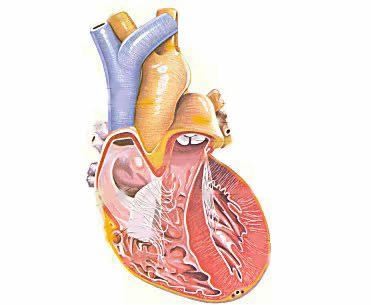 Questão 02:	(12 pontos /3 cada)Continue a numerar as frases em ordem para indicar o percurso do sangue no corpo humano: ( 1 ) O sangue chega ao coração carregado de gás carbônico.(	) O coração impulsiona o sangue rico em oxigênio para todas as outras partes do corpo. (	) Nos pulmões o sangue recolhe oxigênio e deixa gás carbônico.(	) O coração bombeia o sangue até os pulmões.(	) Carregado de oxigênio, o sangue retorna ao coração.Questão 03:	(4 pontos)Construa uma frase cientificamente correta com as palavras abaixo:Sangue	artérias	coração	corpoQuestão 04:	(12 pontos / 3 cada)Marque um (x) na resposta correta:Conduzem o sangue para o coração:(	) veias	(   ) artérias	(   ) tóraxOxigena e renova o sangue:(	) traqueia	(   ) pulmões	(   ) ureteresDoença que afeta o sistema circulatório:(	) reumatismo	(	) miopia	(   ) pressão altaO trajeto do sangue do coração ao corpo e do corpo todo ao coração chama-se: (	) pequena circulação	(   ) grande circulação	(   ) coagulação sanguíneaDoar sangue é um ato de amor!Questão 05:	(4 pontos)O que é necessário para ser um doador? 	_	_	_	_	_	_	_O sistema excretor tem a função de eliminar impurezas.Questão 06:	(12 pontos / 3 cada)Observe o desenho abaixo e faça o que se pede: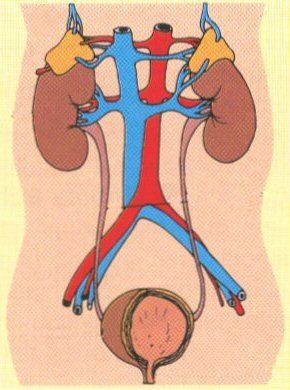 Envolva o órgão que tem a função de armazenar a urina.Faça um (x) no órgão que tem a função de filtrar o sangue.Risque o órgão que tem a função de conduzir a urina até a bexiga.Escreva o nome do canal de eliminação da urina.O sistema digestório transforma o alimento em nutrientes para o corpoQuestão 07:	(8 pontos)Uma dieta saudável e equilibrada é fundamental para termos boa saúde. Diante disso devemos priorizar alimentos frescos e ricos em nutrientes.Por isso, comemos verduras, legumes, massas, carnes, leite,...Marque com um (x) a ordem certa do percurso que o alimento faz durante a nossa digestão.(	)	(	)	(	)	(	)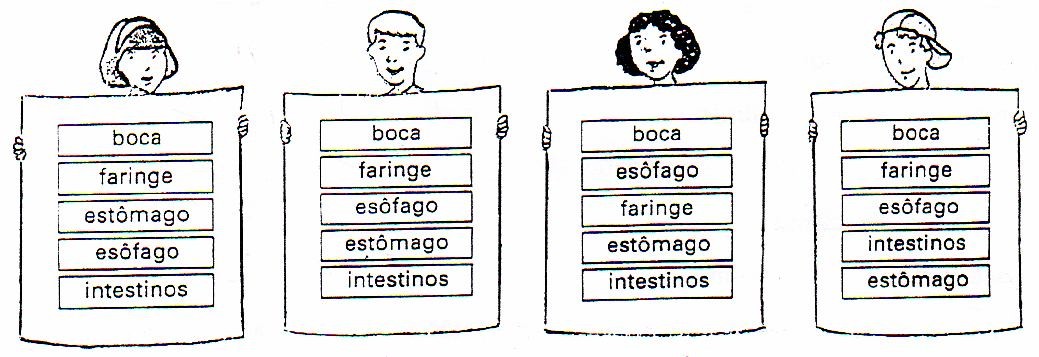 Ao ingerir um alimento, o mesmo traça um longo percurso com o objetivo de absorver nutrientes e fornecer ao corpo a energia necessária para que possamos desenvolver todas as atividades do nosso dia a dia.Nutrir-se, significa privilegiar uma alimentação saudável e equilibrada para que o nosso organismo tenha boa saúde.Questão 08:	(12 Pontos / 2 cada)Complete:Os órgão anexos, responsáveis pela produção dos sucos digestivos são: 	,	_	_	e	_    .A parte dos alimentos que não é aproveitada pelo organismo é eliminada através das (dos)	_	_	_	_	_	.A__	ajuda a umidecer os alimentos no início da digestão.A__	, é um órgão comum ao sistema digestório e ao sistema respiratório.Os sistemas trabalham em conjunto para garantir o bom funcionamento do corpo.Questão 09:	(10 Pontos / 5 cada)Escreva duas formas de manter os sistemas saudáveis.Questão 10:	(6 Pontos)De acordo com o que aprendemos sobre alimentação, comer bem é comer muito? Justifique. (	) Sim	(	) Não